SUPPLEMENTARY INFORMATIONFigure S1: 1H NMR (500 MHz, CDCl3) spectrum of voacamine AFigure S2: 13 C NMR (125 MHz, CDCl3) spectrum of voacamine AFigure S3: 1H-1H COSY spectrum of voacamine AFigure S4: 1H-1H NOESY spectrum of voacamine AFigure S5: 1H-1H HSQC spectrum of voacamine AFigure S6: 1H-1H HSQC and 1H-13C HMBC spectra of voacamine AFigure S7:  1H-15N-HSQC and 1H-15N-HMBC spectra of voacamine AFigure S8: 1H NMR (500 MHz, CDCl3) spectrum of voacangineFigure S9: 13 C NMR (125 MHz, CDCl3) spectrum of voacangine Figure S10: 1H NMR (500 MHz, CDCl3) spectrum of voacristineFigure S11: 13 C NMR (125 MHz, CDCl3) spectrum of voacristineFigure S12: 1H NMR (500 MHz, CDCl3) spectrum of coronaridineFigure S13: 13 C NMR (125 MHz, CDCl3) spectrum of coronaridineFigure S14: 1H NMR (500 MHz, CDCl3) spectrum of tabernanthineFigure S15: 13 C NMR (125 MHz, DMSO-d6)) spectrum of tabernanthineFigure S16: 1H NMR (500 MHz, MeOD) spectrum of iboxygaineFigure S17: 13 C NMR (125 MHz, CDCl3) spectrum of iboxygaineFigure S18: 1H NMR (500 MHz, DMSO-d6) spectrum of voacamineFigure S19: 13 C NMR (125 MHz, DMSO-d6) spectrum of voacamineFigure S20: 1H NMR (500 MHz, CDCl3) spectrum of voacorineFigure S21: 13 C NMR (125 MHz, CDCl3) spectrum of voacorineFigure S22: 1H NMR (500 MHz, CDCl3) spectrum of conoduramineFigure S23: 13 C NMR (125 MHz, CDCl3) spectrum of conoduramineFigure S24: Percentage sequence identity and similarity values to our target Figure S25: Ramachandran plot (φ/ψ) distribution of the backbone conformation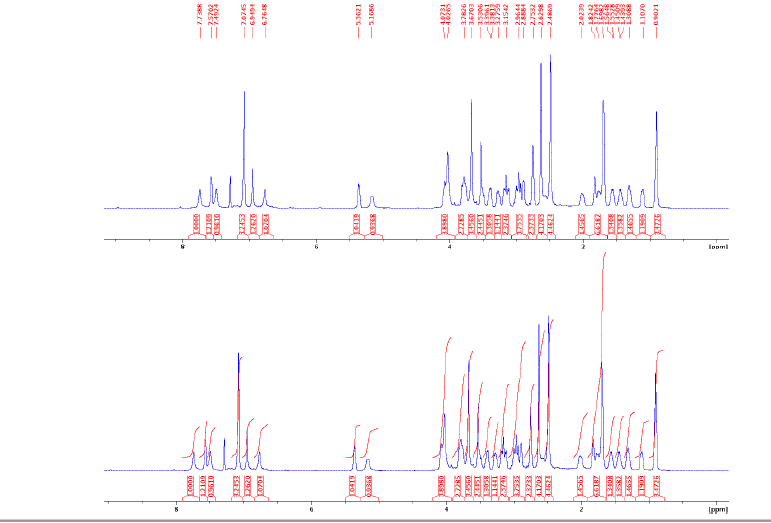 Figure S1: 1H NMR (500 MHz, CDCl3) spectrum of voacamine A 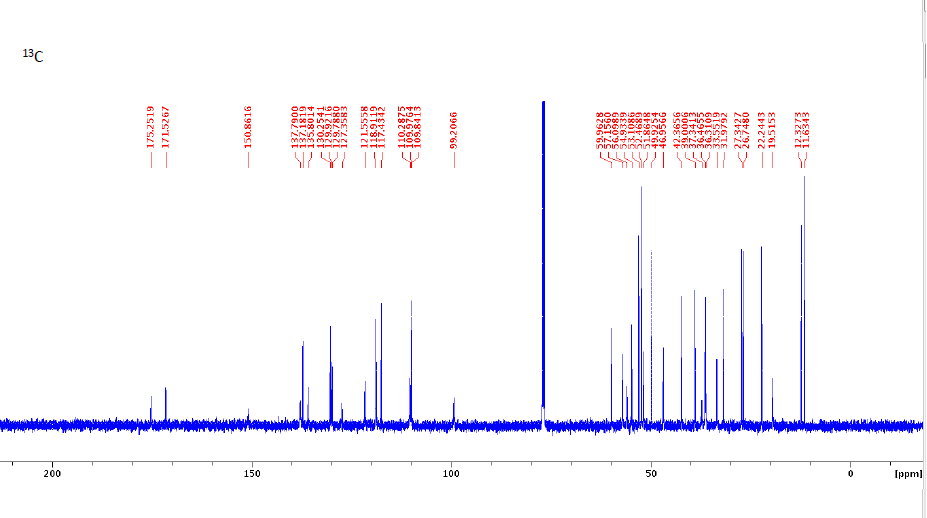 Figure S2: 13 C NMR (125 MHz, CDCl3) spectrum of voacamine A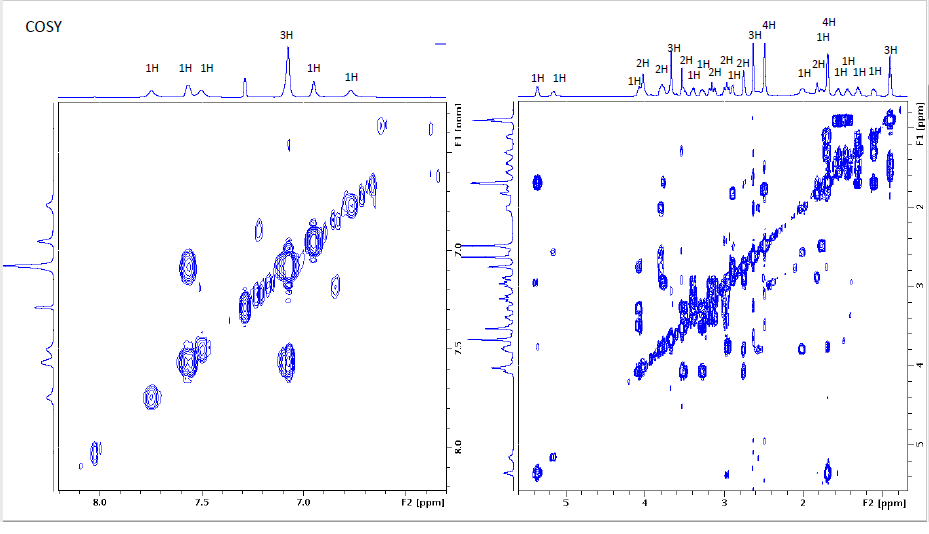 Figure S3: 1H-1H COSY spectrum of voacamine A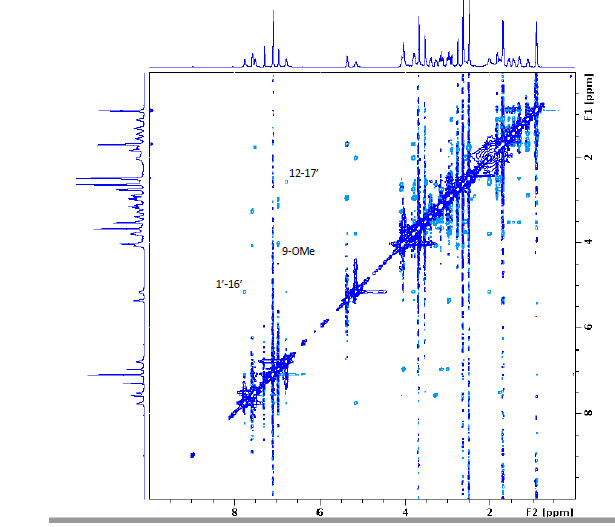                         Figure S4: 1H-1H NOESY spectrum of voacamine A 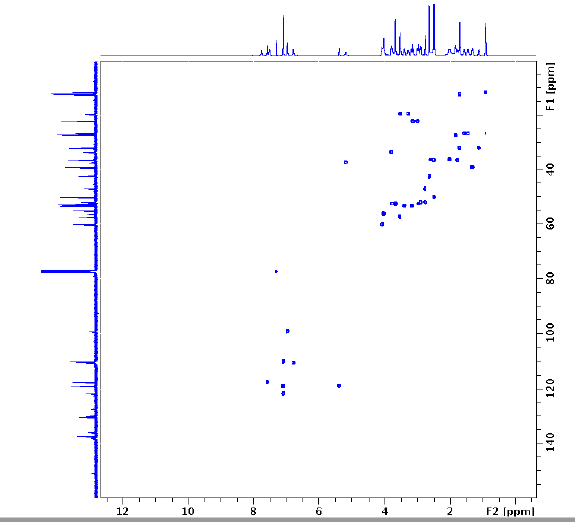 Figure S5: 1H-1H HSQC spectrum of voacamine A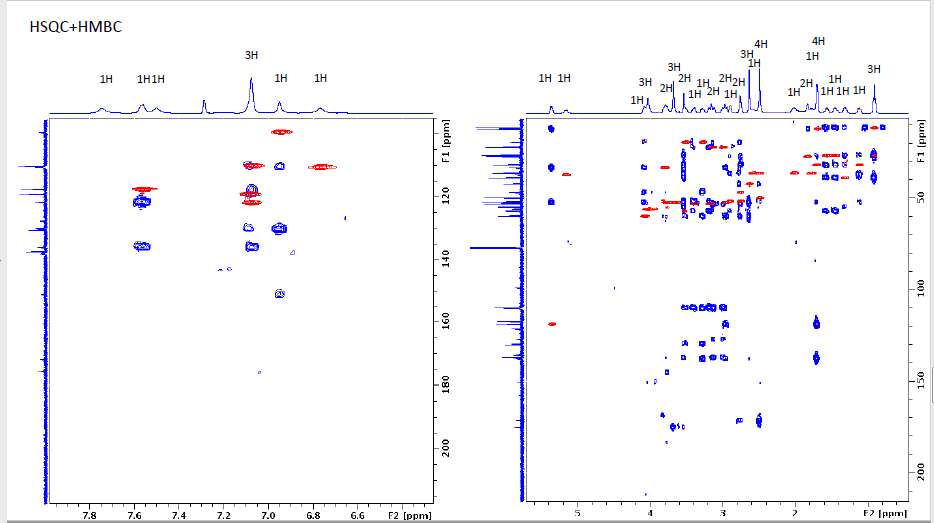 Figure S6: 1H-1H HSQC and 1H-13C HMBC spectra of voacamine A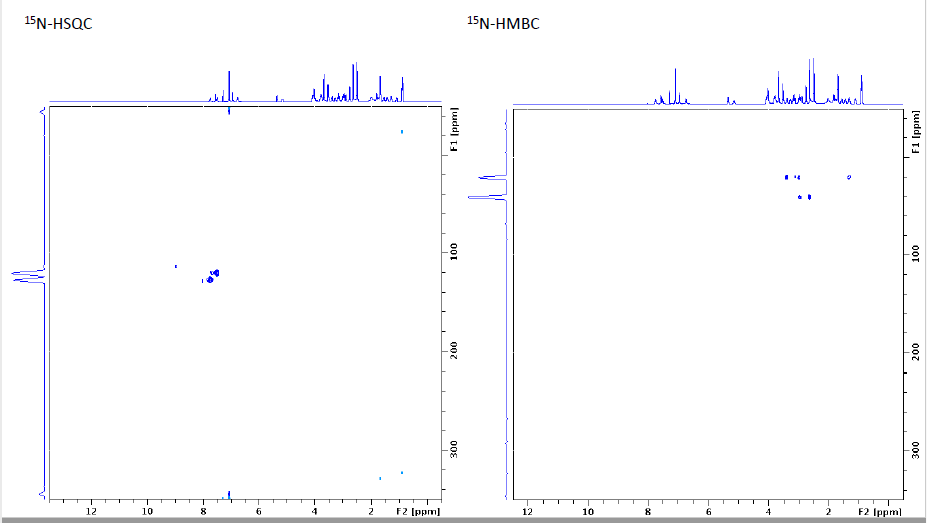 Figure S7:  1H-15N-HSQC and 1H-15N-HMBC spectra of voacamine A 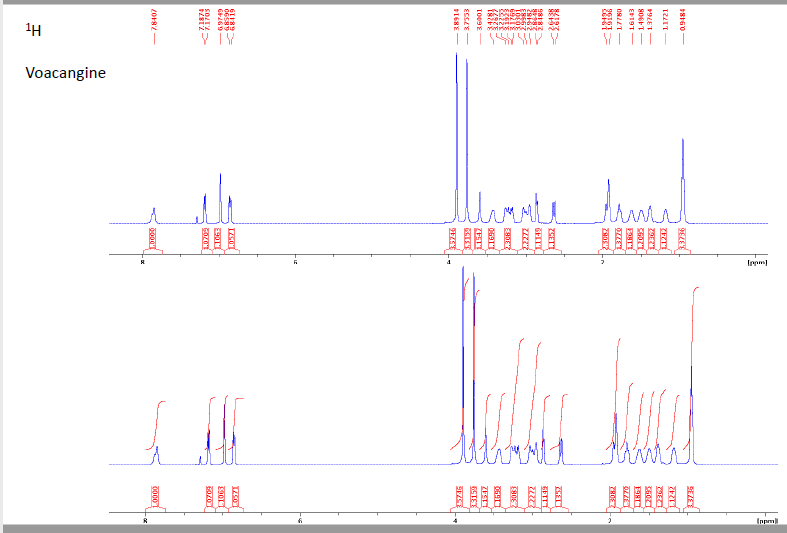 Figure S8: 1H NMR (500 MHz, CDCl3) spectrum of voacangine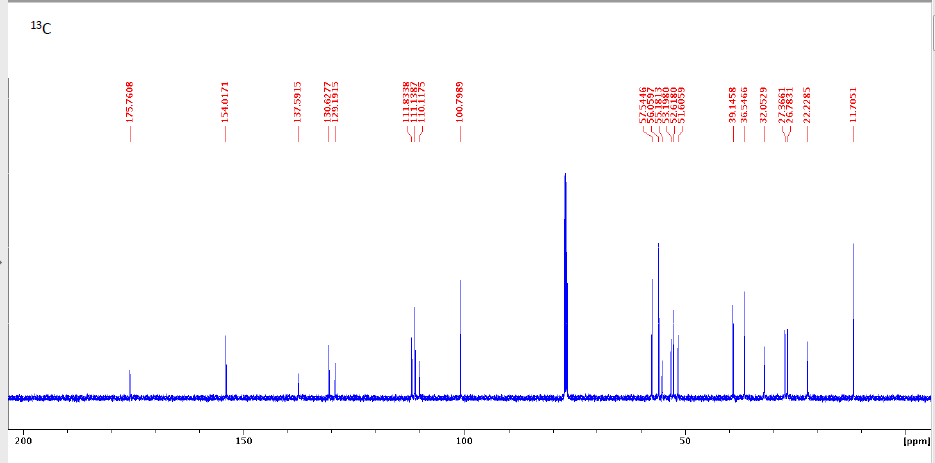          Figure S9: 13 C NMR (125 MHz, CDCl3) spectrum of voacangine  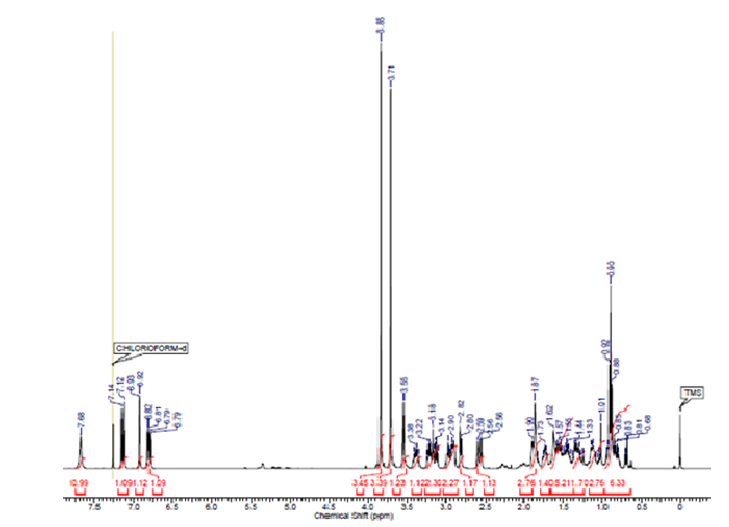                 Figure S10: 1H NMR (500 MHz, CDCl3) spectrum of voacristine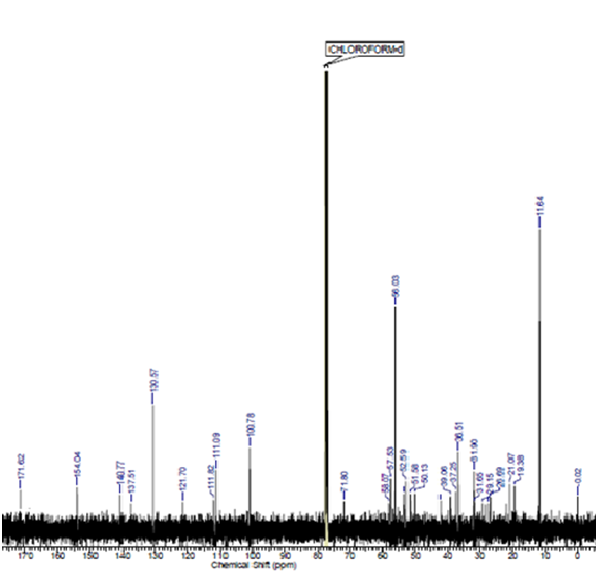 Figure S11: 13 C NMR (125 MHz, CDCl3) spectrum of voacristine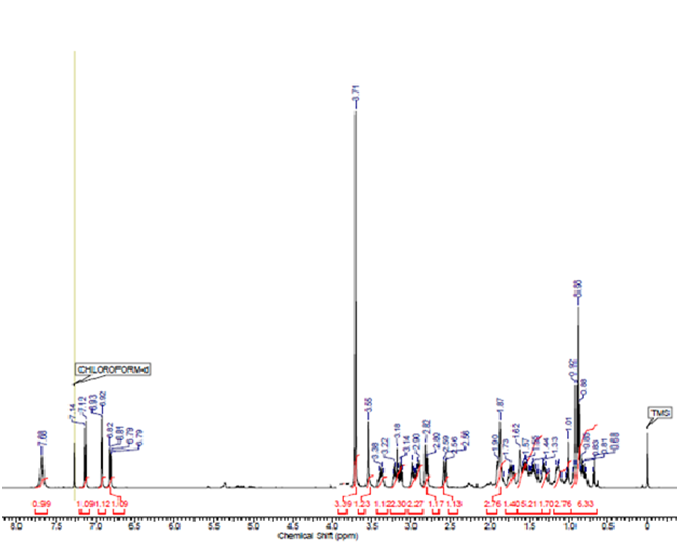 Figure S12: 1H NMR (500 MHz, CDCl3) spectrum of coronaridine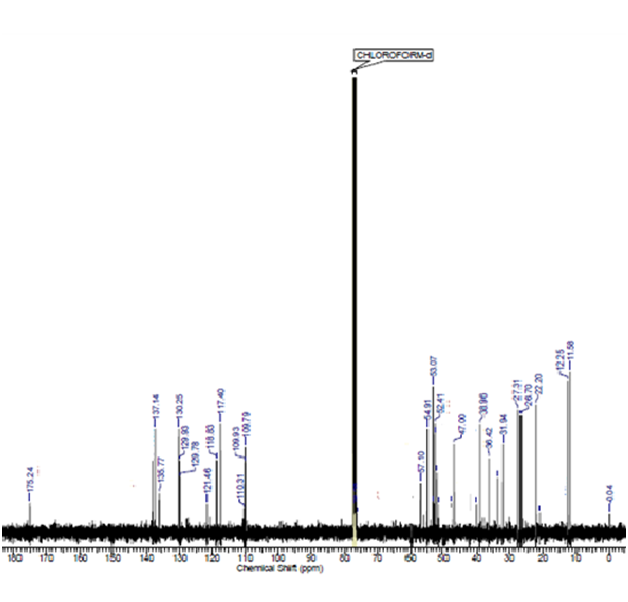 Figure S13: 13 C NMR (125 MHz, CDCl3) spectrum of coronaridine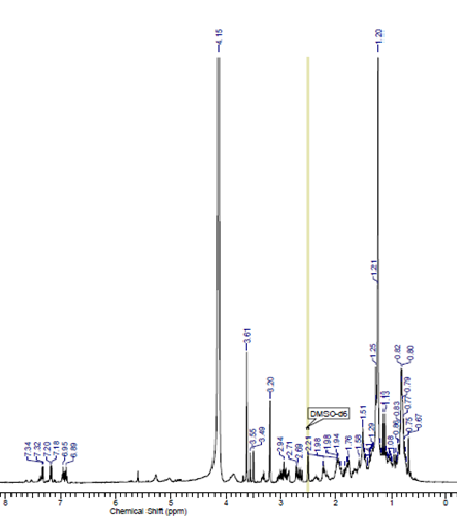 Figure S14: 1H NMR (500 MHz, DMSO-d6) spectrum of tabernanthine 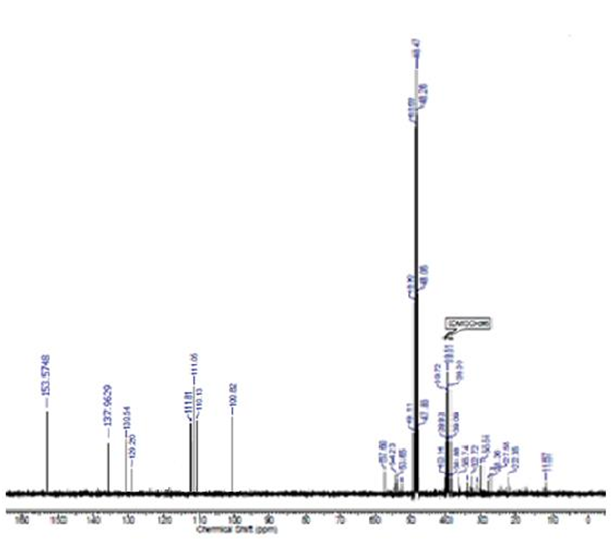          Figure S15: 13 C NMR (125 MHz, MeOD) spectrum of tabernanthine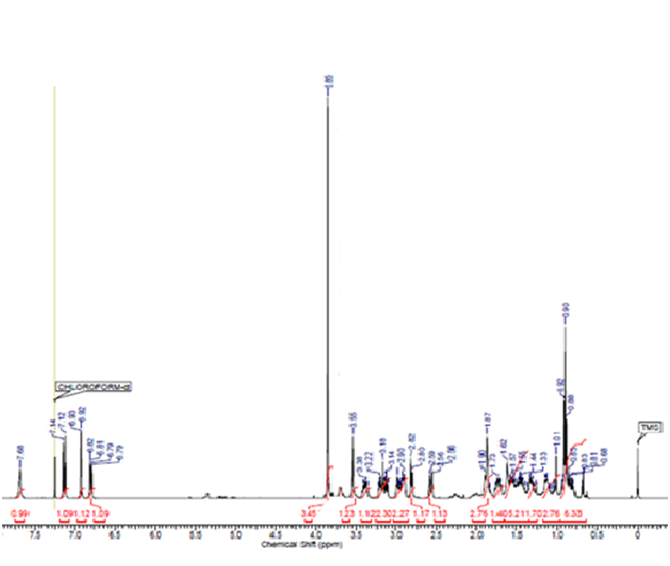 Figure S16: 1H NMR (500 MHz, CDCl3) spectrum of iboxygaine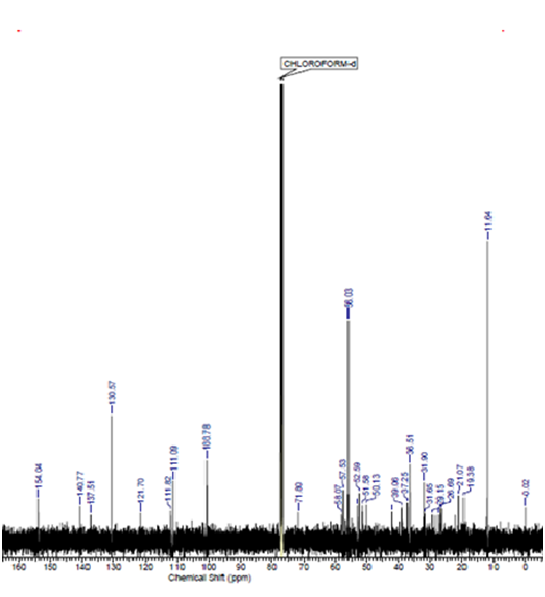 Figure S17: 13 C NMR (125 MHz, CDCl3) spectrum of iboxygaine 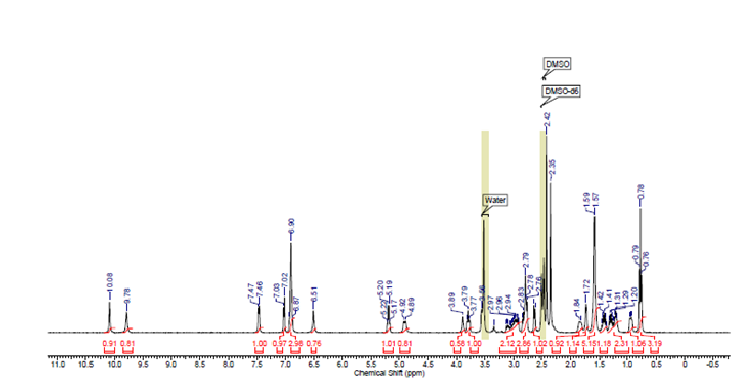          Figure S18: 1H NMR (500 MHz, DMSO-d6) spectrum of voacamine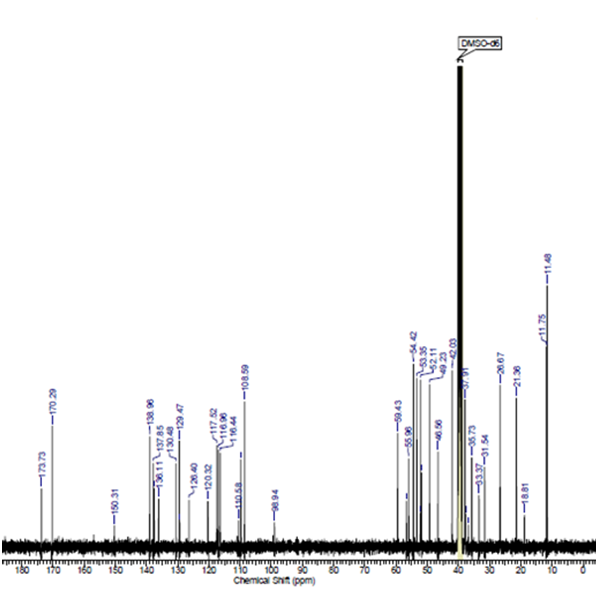 Figure S19: 13 C NMR (125 MHz, DMSO-d6) spectrum of voacamine 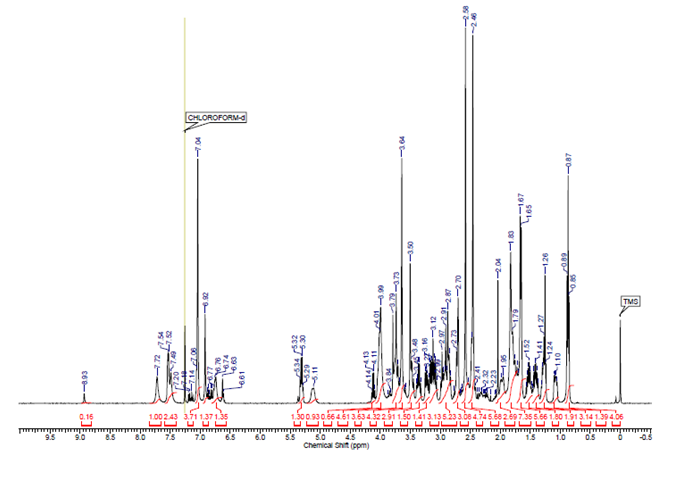 Figure S20: 1H NMR (500 MHz, CDCl3) spectrum of voacorine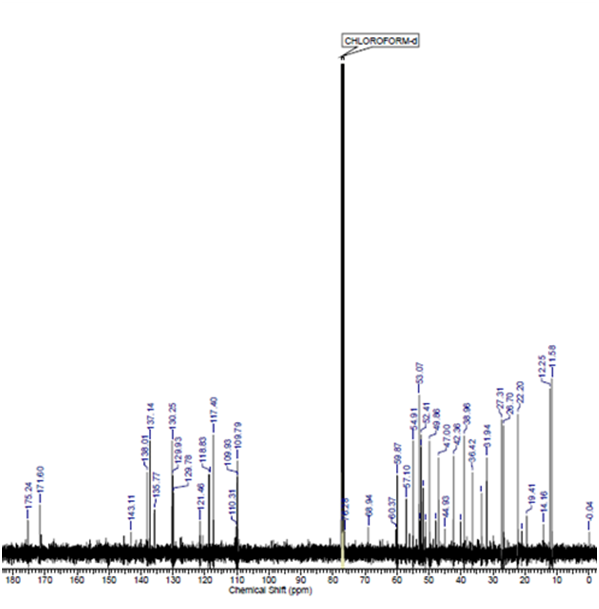 Figure S21: 13 C NMR (125 MHz, CDCl3) spectrum of voacorine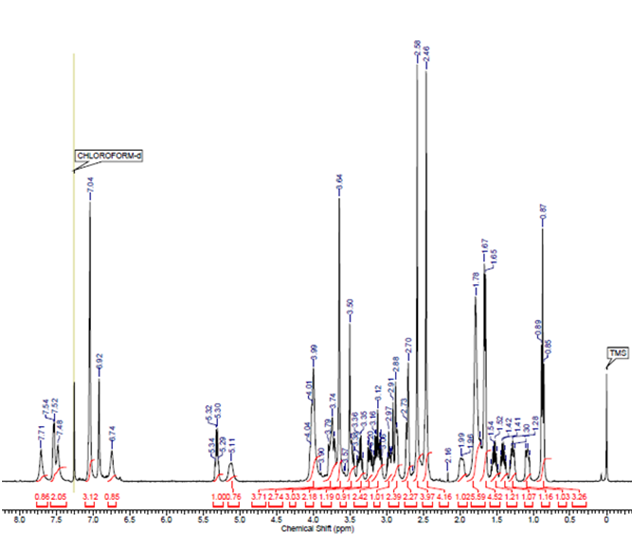 Figure S22: 1H NMR (500 MHz, CDCl3) spectrum of conoduramine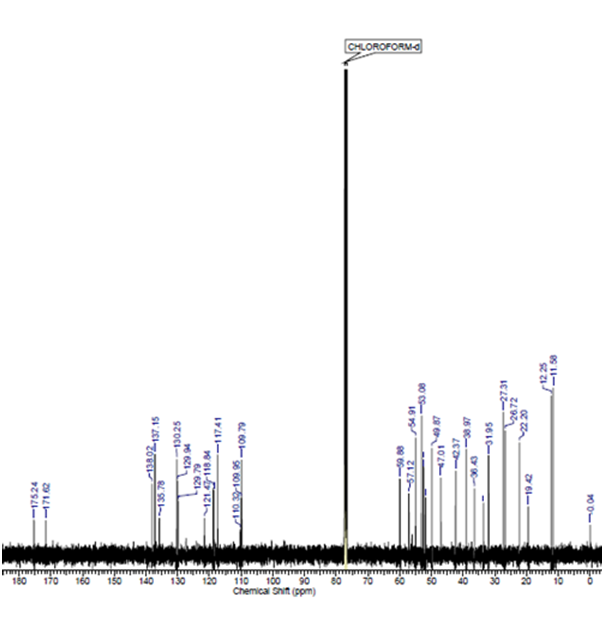 Figure S23: 13 C NMR (125 MHz, CDCl3) spectrum of conoduramine      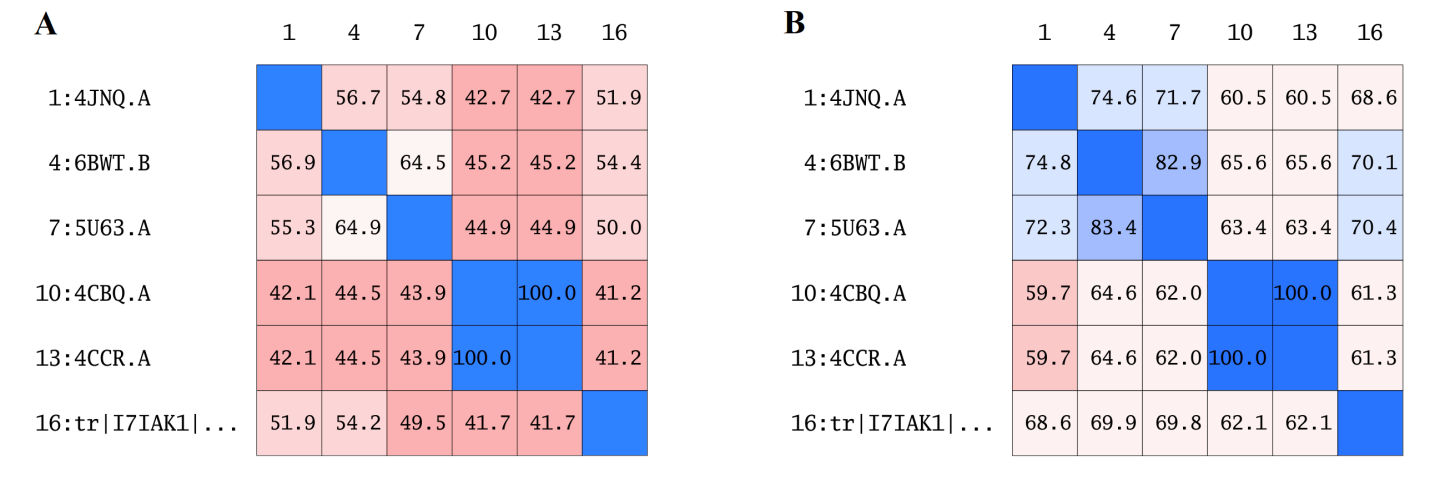 Figure S24: Percentage sequence identity and similarity values to our target 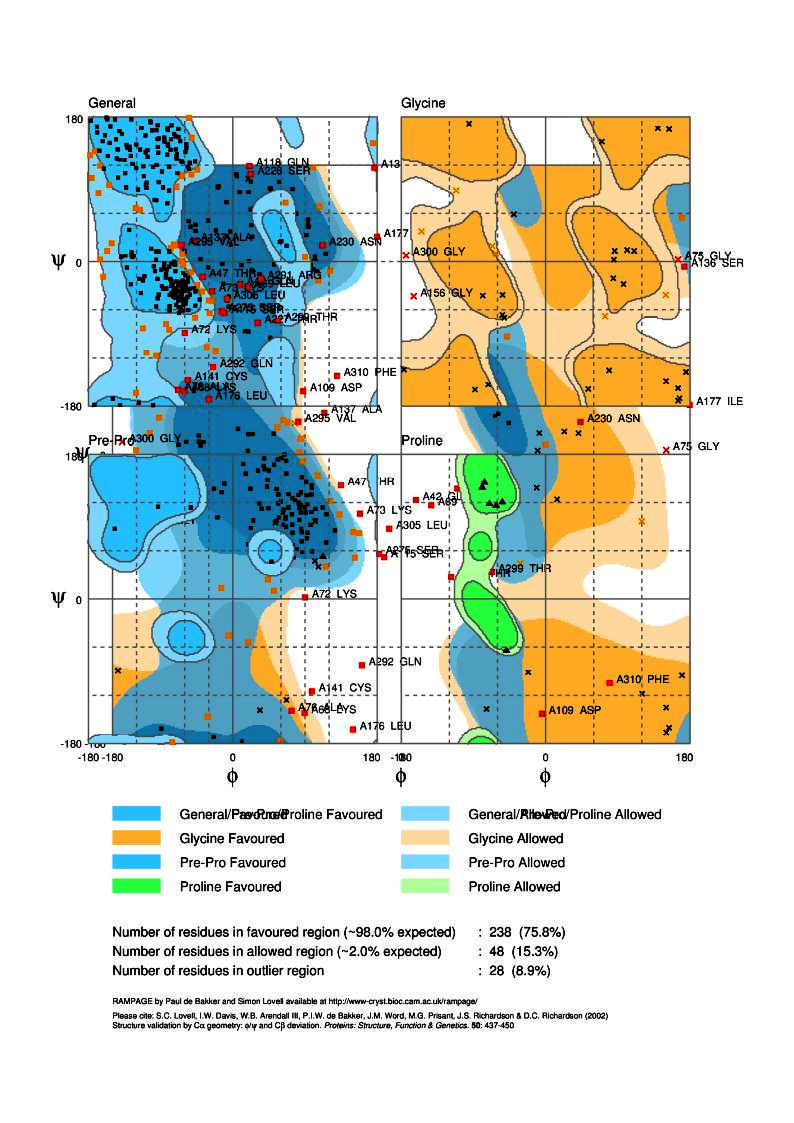 Figure S25: Ramachandran plot (φ/ψ) distribution of the backbone conformation